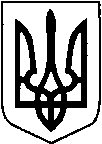 КИЇВСЬКА ОБЛАСТЬТЕТІЇВСЬКА МІСЬКА РАДАVІІІ СКЛИКАННЯ ДВАДЦЯТЬ  СЬОМА    СЕСІЯРІШЕННЯ
   23 квітня  2024 року                                                        №  1294 - 27 -VIIІПро  передачу земельної  ділянкив користування   на  умовах  оренди, яка розташована  за межами м. Тетіїв                Розглянувши  заяву гр. Вапнярчук Н.М., Нескороженого І.В., керуючись пунктом 34 частини 1 статті 26 Закону України «Про місцеве самоврядування в Україні», відповідно до   Земельного кодексу України, статей 6, 13, 21 Закону України «Про оренду землі», Закону України «Про державну реєстрацію речових прав на нерухоме майно та їх обтяжень», Тетіївська міська рада                                                       В И Р І Ш И Л А:1.Передати в користування на умовах оренди земельну ділянку, яка розташована на території Тетіївської міської ради за межами м. Тетіїв по вул. Вінницькій, 93        - Вапнярчук Ніні Миколаївні - площею 0,0907 га, землі житлової та громадської забудови   код (02.01) для будівництва та обслуговування житлового будинку, господарських будівель та споруд (присадибна ділянка),  кадастровий номер  3224610100:07:006:0129 терміном на 1 (один) рік  за рахунок земель комунальної власності  Тетіївської міської ради.         Встановити  річну орендну плату за користування земельною ділянкою у розмірі 3 % від  нормативної грошової оцінки земельної ділянки, що складає   3639 грн.02 коп. Нормативна грошова оцінка земельної  ділянки  становить 121300  грн. 85  коп. Термін дії договору  з 01.05.2024 року.2. Передати в користування на умовах оренди земельну ділянку, яка розташована на території Тетіївської міської ради за межами м. Тетіїв по вул. Енергетиків, 33        - Нескороженому Івану Васильовичу - площею 0,0930 га, землі житлової та громадської забудови   код (02.01) для будівництва та обслуговування житлового будинку, господарських будівель та споруд (присадибна ділянка),  кадастровий номер  3224610100:01:082:0019 терміном на 5 (п'ять) років  за рахунок земель комунальної власності  Тетіївської міської ради.         Встановити  річну орендну плату за користування земельною ділянкою у розмірі 3 % від  нормативної грошової оцінки земельної ділянки, що складає  77 грн. 80 коп. Нормативна грошова оцінка земельної  ділянки  становить   2593 грн. 22 коп. Термін дії договору  з 01.05.2024 року.3. Гр. Вапнярчук Н.М., Нескороженому І.В. зареєструвати право оренди земельної ділянки в   органах  державної реєстрації. 4. Контроль за виконанням даного рішення покласти на постійну депутатську комісію з питань регулювання земельних відносин, архітектури, будівництва та охорони навколишнього середовища  (голова комісії - Крамар О.А.) та на першого заступника міського голови Кизимишина В.Й.     Міський голова                                                 Богдан  БАЛАГУРА